IntroductionThe concept of endorsement of playwork training was first proposed by the Joint National Committee on Training for Playwork (JNCTP) in the 1970s.  In 1994 the ‘Getting Recognition’ consultation report was published, providing evidence of the playwork sector’s desire for an endorsement system.  Plans were developed and in 2000 a series of events were held, culminating in a national conference, to present the sector’s wishes to the Department for Education and Employment, Ofsted, the Qualifications and Curriculum Authority and SPRITO (the sport and recreation industry training organization) regarding playwork education and training, which included a system of endorsement.  With financial support from SPRITO, regional endorsement committees were established and overseen at national level by the ‘Central Council for Playwork Education’, representing the diverse roles in the sector.  Over time, the regional endorsement structure became financially unsustainable and, when SPRITO was awarded a sector skills council license by government and took on the role of endorsement for the ‘active leisure and learning’ sector as a whole, changing its name to SkillsActive, responsibility for the endorsement of playwork training was taken in-house.While continuing to verbally articulate a commitment to playwork, SkillsActive no longer employs anyone to manage the endorsement process for playwork and has no staff member with an understanding of, or link with, the playwork sector.  Play England has a concern that, without the quality indicators which playwork endorsement can offer, training provided for the sector will be substandard and lack the rights-based and principled approach which is essential to the work.  This paper sets out an endorsement system for playwork training in England, developed and managed by Play England on behalf of the sector.ProcessTraining providers interested in seeking endorsement should download this application pack from the training section of the Play England website at www.playengland.org.uk.  Having read the paperwork and guidance, if training providers wish to progress in gaining endorsement, they should notify Play England of their intended submission date, allowing themselves three months to generate the required evidence. Play England will then send an invoice for the endorsement fee. Providers should complete the paperwork as explained in the guidance notes and submit it electronically to training@playengland.net  by the date they have agreed.  The endorsement fee should be submitted at the same time as the evidence, and can be sent via BACS or cheque.  When you register your interest in submitting, and give us your planned submission date, we will raise an invoice with payment details on it.  Submissions cannot be considered by the Play England Endorsement Panel until the fee has been received. As of 1 April 2019 the fees are as follows:£300 to be sent with initial course submission and £100 for each additional course submittedShould the course be unsuccessful on first application, feedback will be provided to help the provider prepare for resubmission. In this case, the full initial fee will be required for the panel to reconsider the course, although if the changes needed are minor, the fee charged will be at the discretion of the Play England Endorsement Panel.The Play England Endorsement Panel will consider the submission and the chair, or another nominated member, will notify the training provider of their decision, along with feedback, within twelve weeks of submission.  All Endorsement Panel members who engage with endorsement have signed a Code of Conduct and Confidentiality Agreement, promising not to plagiarize or share any of the material they read in their endorsement role.  Endorsement Panel members will consider the submission in the light of five measures. To successfully gain endorsement, the course will:represent good practice in playworkmake sense and be cohesivebe based in active learning rather than ‘chalk and talk’represent a quality experience for the learnersbe underpinned by the Playwork Principles In addition, the applicant must provide the relevant appropriate evidence, which is listed in this application form.Successfully endorsed courses will be listed on the Play England website and the applicant invited to write a brief blog to accompany the text.  A ‘Play England endorsed course’ logo will also be provided to be used on course publicity materials, certificates and websites.  It should be noted that Play England cannot be held responsible for the delivery of endorsed training, and that endorsement applies solely to the content and structure of the training course. There will be no quality assurance visits made to observe delivery of the course(s) submitted, although this service can be provided on request for an additional fee.Courses are initially endorsed for three years following which they should be resubmitted in a revised, or if still relevant, in the original form along with the fee.  Play England will send a reminder to the training provider six months before endorsement expires, to enable a further submission to be made.Quality StandardsThe form that follows asks you to provide information about the course, how it will be delivered and the people who are involved in its delivery. You must complete each section, stating where the information can be found (e.g. Learning Outcomes:  on scheme of work in Tutor Materials). It is important that you also map your course to the national occupational standards that are listed in the form, as this enables the panel which is considering your submission to check that the course is relevant for the chosen audience and that it covers useful and relevant topics for their level. You are not required to cover a specific number of units, but as national occupational standards establish a benchmark of competence for the sector, this mapping will demonstrate relevance to the learner and make the level of the training clear.AppealShould you be unhappy with the decision of the panel, you should write to training@playengland.net, stating your reasons for disagreement with the decision.  Play England will appoint a third party (someone who has not been involved in the initial decision, usually the Chair of Trustees) to consider the submission and offer an independent decision which will be relayed to you within four weeks of the initial appeal.Please complete this form and submit it, electronically, with the supporting evidence requested, to training@playengland.netSubmission for EndorsementContact Name:				Contact Organisation Name:Contact Postal Address:Contact Email:					Contact Phone Number:Title and level of training course:Description of the training:Aim(s) of the course:Learning Outcomes:How will you know that the venue chosen for delivery of this training is accessible to all learners?:Physical resources:Tutors:Organisational Mission Statement, Aims and Objectives:Equality and Diversity Policy and Procedure:Appeals Procedure:Reasonable Adjustment and Learning Support Arrangements:Quality Assurance Policy and Procedure:Learner Handbook:Tutor Materials:Assessment Tools:CertificatePlease complete this form and submit it, electronically, with the supporting evidence requested, to training@playengland.netNational Occupational Standards for Playwork (Feb 2016)Please indicate which standards are covered by the course being submitted for endorsement by making a mark against the relevant unit title in the box provided. Please ensure that you only map to the relevant parts in your course. Any areas that you cannot map to can be left blank.  There is no requirement to map to a specific number of units.Please complete this form and submit it, electronically, with the supporting evidence requested, to training@playengland.net Endorsement of Training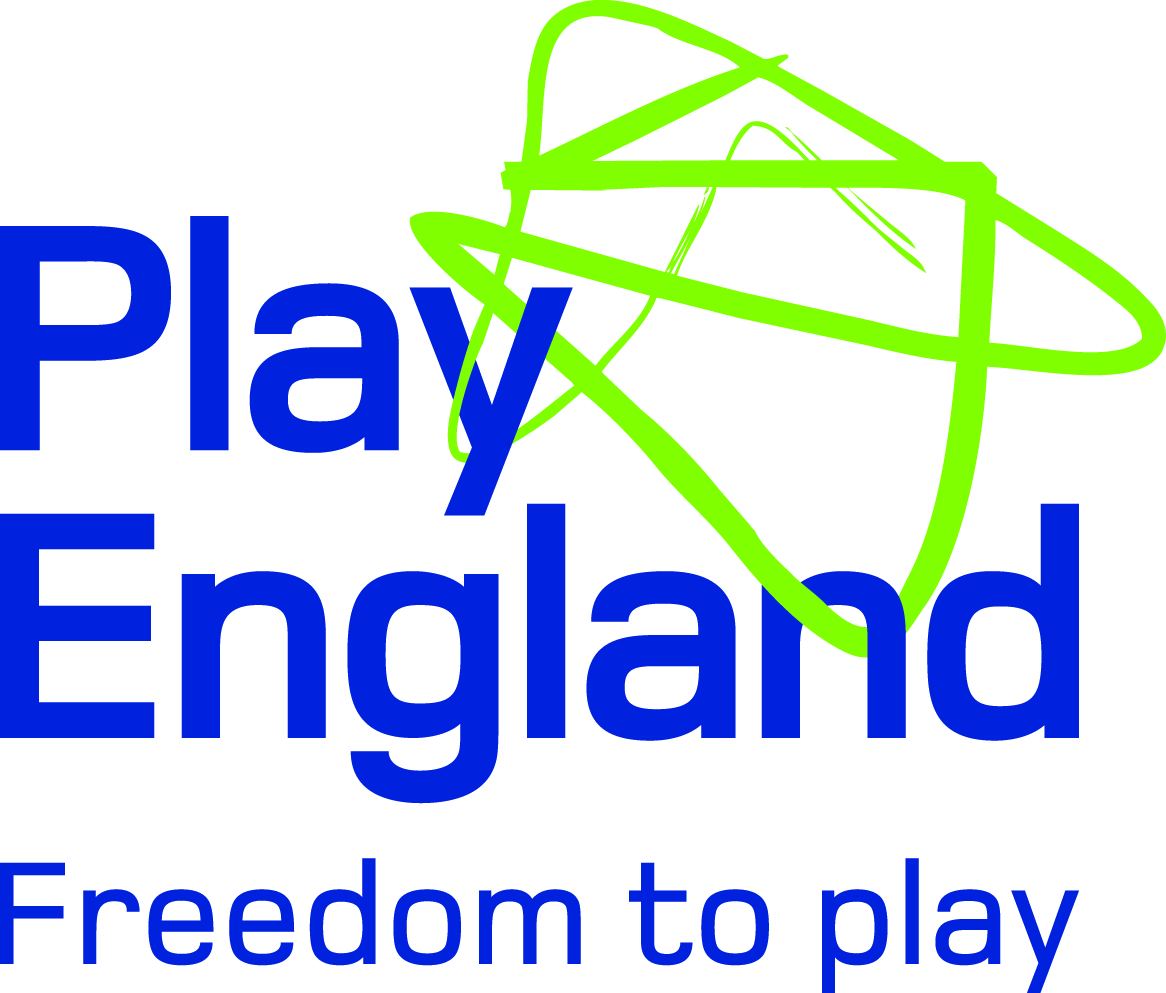 Ref NoTitle of the NOS Unit Where Covered?SKAPW50 Create settings that support freely chosen self-directed play SKAPW51 Prepare and facilitate specific play opportunities SKAPW52 Contribute to undertaking risk assessments in the playwork setting SKAPW53 Contribute to the health, safety and wellbeing of children and young people in the playwork setting SKAPW54 Identify safeguarding concerns relating to children and young people in the playwork setting SKAPW55 Contribute to the development and maintenance of relationships with children, young people and others in the playwork setting SKAPW56 Contribute to the development and maintenance of links and partnerships in the playwork setting SKAPW57 Contribute to supporting disabled children and young people in the playwork setting SKAPW58 Provide food and drink in the playwork setting SKAPW59 Contribute to playwork administration SKAPW60 Support children and young people when travelling outside the playwork setting SKAPW61 Evaluate to improve your own practice and the work of your playwork team SKAPW62 Support play in an indoor leisure or entertainment organisation SKAPW63 Establish and facilitate play in a non-dedicated playwork setting SKAPW64 Support children and young people to develop a positive identity and emotional wellbeing SKAPW65 Support a child with additional support needs SKAPW66 Contribute to the effectiveness of teams SKAPW67 Contribute to the running of a playwork setting SKAPW68 Contribute to the development and review of policies and procedures relating to the rights of children and young people SKAPW69 Contribute to the communication and promotion of work being undertaken in your playwork settingSKAPW70 Contribute to the implementation of policies and procedures to safeguard children and young people within the playwork setting SKAPW71 Run the playwork setting SKAPW72 Implement policies and procedures to safeguard children and young people in the playwork setting SKAPW73 Lead your team SKAPW74 Provide leadership in your area of responsibility SKAPW75 Develop and review policies and procedures relating to the rights of children and young people SKAPW76 Manage staff in the playwork setting SKAPW77 Develop and enhance relationships in the playwork setting SKAPW78 Communicate and promote the work being undertaken in your playwork setting SKAPW79 Work with others external to your playwork setting SKAPW80 Allocate work to team members SKAPW81 Work within the playwork curriculum SKAPW82 Analyse and support self-directed play in line with current playwork theories SKAPW83 Manage budgets SKAPW84 Plan and implement your professional development in playwork SKAPW85 Support individuals’ learning and development SKAPW86 Facilitate inclusive playwork practice to meet the needs of disabled children and young people SKAPW87 Develop, maintain and sustain adventure playgrounds SKAPW88 Organise and support open access play opportunities in public spaces SKAPW89 Carry out playwork in prisons SKAPW90 Carry out playwork in a specialist services environment SKAPW91 Identify and evaluate opportunities for innovation and improvement SKAPW92 Implement contemporary frameworks within the context of playwork SKAPW93 Manage, develop and review play provision SKAPW94 Manage operational plans for play provision SKAPW95 Develop an organisational framework for playwork that reflects the needs and protects the rights of children and young people SKAPW96 Research, design and facilitate possibilities for self- directed play SKAPW97 Secure the facilities and services required for play provision SKAPW98 Support others in accessing the resources they need to provide playwork settings SKAPW99 Manage and enhance internal and external relationships specific to playwork SKAPW100 Make decisions in the playwork setting SKAPW101 Lead practice that promotes the safeguarding of children and young people SKAPW102 Recruit, select and retain people SKAPW103 Identify individual's learning needs and styles SKAPW104 Identify and justify requirements for financial resources SKAPW105 Obtain finance from external sources SKAPW106 Manage the use of financial resources SKAPW107 Manage conflict in teams SKAPW108 Manage conflict in the broader work environment SKAPW109 Maintain effective communication systems and practice SKAPW110 Lead practice for health and safety in the work setting SKAPW111 Lead in the review of policies, procedures and practice for children with additional support needs SKAPW112 Lead the revision of policies, procedures and practice for registration and inspection 